$87,000.00LOTT – STREET1115 1ST AVE WEST, MOBRIDGEMOBRIDGE MAIN PARK S 25’ LOT 5 & N 25’ LOT 6 BLOCK 24RECORD #5723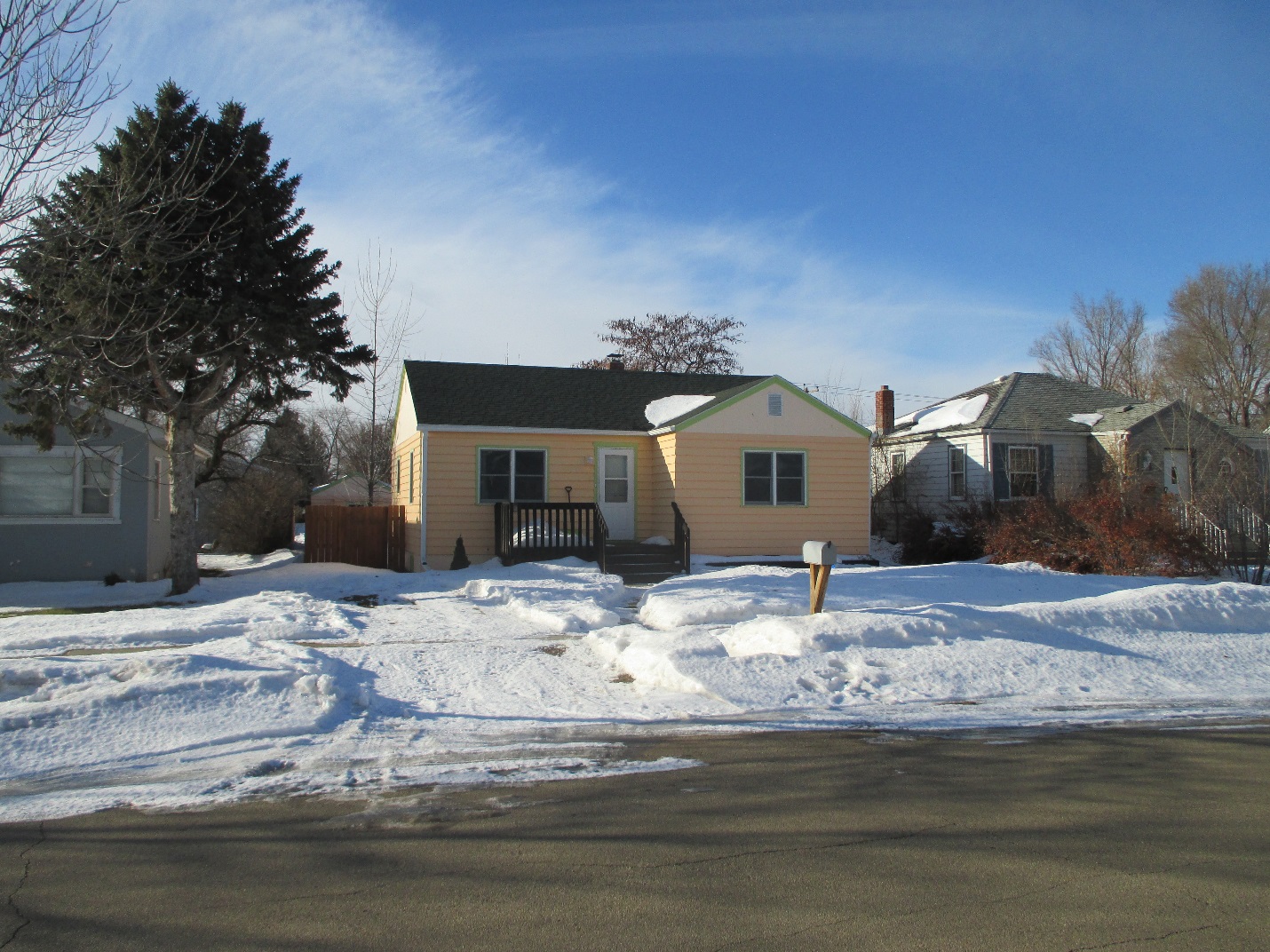 LOT SIZE 50’ X 142’                                                    TOTAL LIVING AREA 843 SQ FTSINGLE FAMILY – ONE STORY                                 BASEMENT 843 SQ FTFAIR QUALITY & CONDITION                                  2 BEDROOMS 1 ½ BATHSBUILT IN 1950                                                            DETACHED GARAGE 264 SQ FT2014; MASONITE SIDING FAIR                                SOLID WALL PORCH 63 SQ FTALUMINUM WINDOWS FAIR2013 NEW FURNACESOLD ON 9/19/19 FOR $87,000ASSESSED IN 2019 AT $20,290SOLD IN 2010 FOR $36,000ASSESSED IN 2012 AT $35,391                                        RECORD #5723